* Información sobre Protección de Datos PersonalesDe conformidad con lo previsto en el Reglamento General de Protección de Datos (RGPD), en la Ley Orgánica 3/2018, de 5 de diciembre, de Protección de Datos Personales y garantía de los derechos digitales y demás normativa complementaria, le informamos de que los datos personales por Ud. suministrados en todos y cada uno de los documentos que forman parte del impreso de matrícula serán incorporados a un fichero y tratados por la Universidad Católica Santa Teresa de Jesús de Ávila (UCAV), con CIF R-0500336-C, domicilio en Ávila, c/ Canteros s/n, 05005, y dominio www.ucavila.es.La finalidad de la recogida y tratamiento de los datos personales que Ud. nos suministra es la organización de la docencia y el estudio, así como el ejercicio de las demás funciones propias del servicio de la Educación Superior, reguladas en la Ley Orgánica 6/2001, de 21 de diciembre, de Universidades y en las Normas de Organización y Funcionamiento de la UCAV. Por ello tales datos serán empleados por los órganos, servicios y unidades de esta Universidad para cuantas necesidades se deriven de la gestión académica y docente relacionadas con Ud. y su expediente, lo que incluye su matriculación/inscripción en los estudios dependientes de esta Universidad, gestión administrativa y académica de su expediente, confección de actas de calificación, publicidad de dichas calificaciones, confección de certificaciones personales, expedición de títulos y complementos al título, y oferta y prestaciones de servicios universitarios, en particular servicios académicos, de biblioteca, transporte, gestión de prácticas en empresas e instituciones, gestión de ofertas de empleo, gestión de servicios académicos y docentes a través de la web, correo electrónico institucional, acceso a servicios telemáticos, así como para la realización de evaluaciones, estudios de seguimiento y encuestas relativas a los servicios universitarios prestados.Asimismo, ponemos en su conocimiento que sus datos personales podrán ser utilizados para la remisión de información, por distintos medios, sobre las actividades, servicios y curso organizados por la UCAV.Los datos personales que se solicitan en este impreso de matrícula de la UCAV tienen el carácter de obligatorios. La negativa a suministrarlos impedirá la realización y organización de la gestión administrativa y académica de sus estudios universitarios y la prestación por la UCAV de los servicios a ellos ligados. Los datos por Ud. suministrados no se comunicarán ni cederán a terceros salvo en los siguientes supuestos:Cuando se domicilie el pago del importe de la matrícula que Ud. ha de abonar, se comunicarán a las entidades bancarias los datos estrictamente necesarios para que el pago pueda hacerse efectivo.En los casos en que legalmente proceda, a las Administraciones Públicas u otros.A las personas físicas o jurídicas a las cuales Ud. autorice su cesiónA las empresas en las cuales Ud. realice prácticas u otras tareas formativasLos datos que Ud. suministra se conservarán: En cuanto a los datos sobre sus estudios en la UCAV, indefinidamenteEn cuanto a los pagos por Ud. efectuados, durante el tiempo legalmente fijado en la normativa civil y tributaria de aplicación.En cuanto a los datos necesarios para el envío de información sobre actividades, servicios y cursos organizados por la UCAV, mientras Ud. tenga la condición de estudiante de la UCAV y, una vez finalizados sus estudios, hasta que no nos indique lo contrario.Ud. podrá ejercitar los derechos de acceso, rectificación, supresión, limitación, oposición y portabilidad en relación con sus datos personales y oposición ante la UCAV, a través de su Secretaría General, calle Canteros S/N Ávila, correo electrónico: protección.datos@ucavila.es, disponiendo de los oportunos formularios e instrucciones en la página web www.ucavila.es, en la pestaña correspondiente a INSTANCIAS/IMPRESOS.Más información sobre nuestra política de protección de datos personales en: https://www.ucavila.es/PoliticaPrivacidad.pdf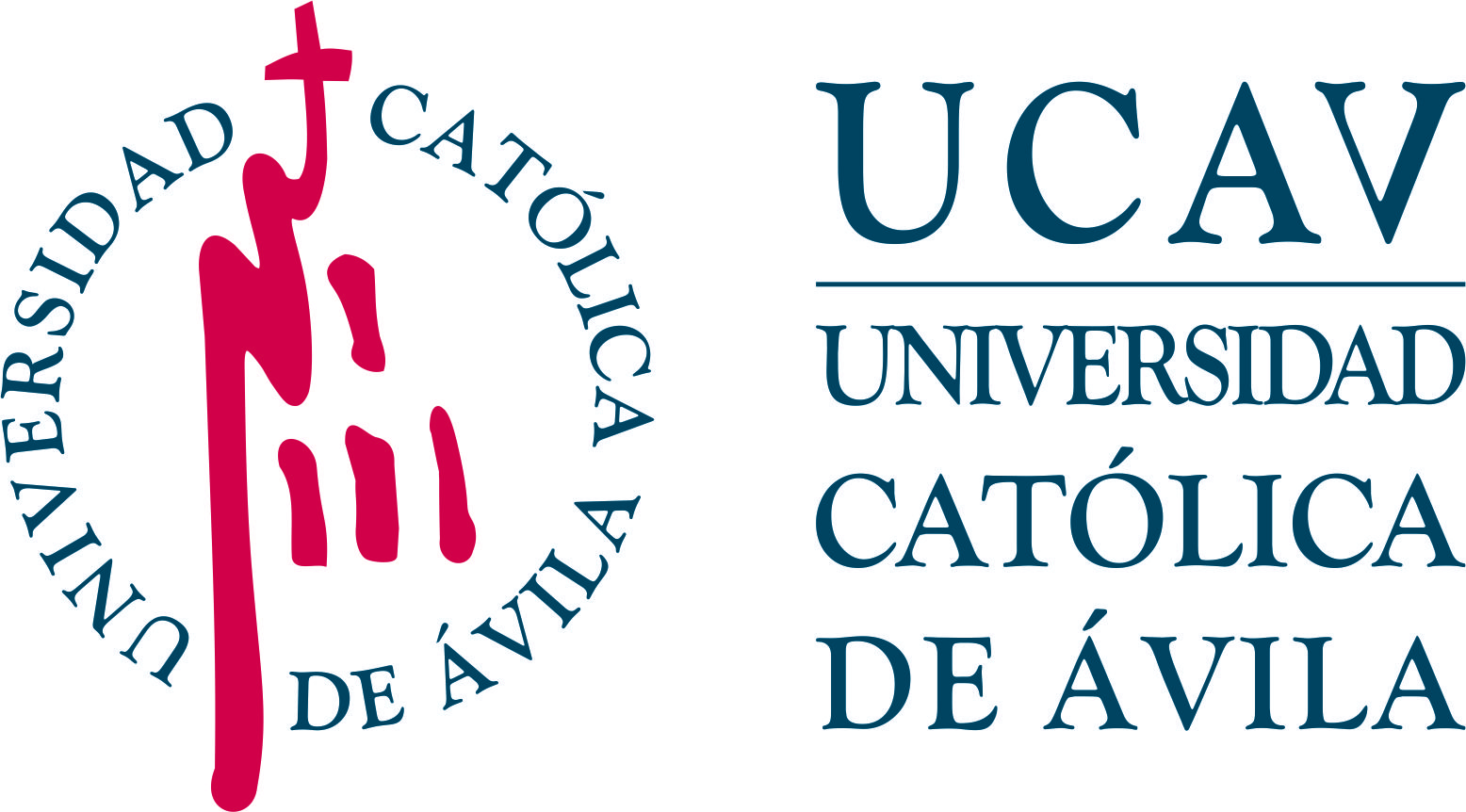 PROGRAMA ACADÉMICO DE FORMACIÓNPor favor, Inserte su fotografía aquíPROGRAMA ACADÉMICO DE ESTUDIOS PROPIOS PARA ESTUDIANTES DEL GRADO EN ENFERMERÍA POR LA UNIVERSIDAD CATÓLICA DE ÁVILAURGENCIAS, EMERGENCIAS Y CATÁSTROFESPROGRAMA DE ESTUDIOS PROPIOS DE LA UCAV (1)CURSO ACADÉMICO PARA EL QUE REALIZA LA MATRÍCULA2023/2024DATOS PERSONALES DEL ESTUDIANTE NOMBRE Y APELLIDOS: DNI Nº: TELÉFONO MÓVIL (Obligatorio): TELÉFONO FIJO: CORREO ELECTRÓNICO (Obligatorio): IMPORTANTE: ES OBLIGATORIA LA FIRMA DE LA MATRÍCULA EN TODAS SUS PÁGINASNo se admiten matrículas remitidas por correo electrónico, y si se remiten, serán consideradas como no formalizadas.(1) NORMATIVA DE ESTUDIOS PROPIOS DE LA UCAVFirma del solicitante(firma digital/electrónica u ológrafa y escaneada)PROGRAMA ACADÉMICO DE FORMACIÓN URGENCIAS, EMERGENCIAS Y CATÁSTROFES PROGRAMA ACADÉMICO DE ESTUDIOS PROPIOS PARA ESTUDIANTES DEL GRADO EN ENFERMERÍA POR LA UNIVERSIDAD CATÓLICA DE ÁVILAASIGNATURAS DE LA MATRÍCULA (por favor, marque con una cruz las asignaturas de las que se matricula)1º CURSO UNIVERSITARIO SUPERIOR: URGENCIAS BÁSICAS DE ENFERMERÍA1º CURSO UNIVERSITARIO SUPERIOR: URGENCIAS BÁSICAS DE ENFERMERÍA1º CURSO UNIVERSITARIO SUPERIOR: URGENCIAS BÁSICAS DE ENFERMERÍA1º CURSO UNIVERSITARIO SUPERIOR: URGENCIAS BÁSICAS DE ENFERMERÍA1º CURSO UNIVERSITARIO SUPERIOR: URGENCIAS BÁSICAS DE ENFERMERÍACÓDIGOCÓDIGODENOMINACIÓN DE LAS ASIGNATURASDENOMINACIÓN DE LAS ASIGNATURASECTS101CSUBEINTRODUCCIÓN Y GENERALIDADESINTRODUCCIÓN Y GENERALIDADES0,5102CSUBETÉCNICAS DE VALORACIÓN ENFERMERA EN SITUACIONES DE EMERGENCIATÉCNICAS DE VALORACIÓN ENFERMERA EN SITUACIONES DE EMERGENCIA2103CSUBEPRIMER INTERVINIENTE Y S.V.B. EN EL ADULTOPRIMER INTERVINIENTE Y S.V.B. EN EL ADULTO2,5104CSUBEATENCIÓN DE ENFERMERÍA EN LAS URGENCIAS CARDIOVASCULAERSATENCIÓN DE ENFERMERÍA EN LAS URGENCIAS CARDIOVASCULAERS2,5105CSUBESOPORTE VITAL AVANZADO (SVA) EN EL PACIENTE ADULTOSOPORTE VITAL AVANZADO (SVA) EN EL PACIENTE ADULTO2,5Nº CRÉDITOS DE LA MATRÍCULA DEL CURSONº CRÉDITOS DE LA MATRÍCULA DEL CURSONº CRÉDITOS DE LA MATRÍCULA DEL CURSO2º CURSO UNIVERSITARIO SUPERIOR: ATENCIÓN DE ENFERMERÍA AL PACIENTE CRÍTICO EN URGENCIAS EXTRAHOSPITALARIAS2º CURSO UNIVERSITARIO SUPERIOR: ATENCIÓN DE ENFERMERÍA AL PACIENTE CRÍTICO EN URGENCIAS EXTRAHOSPITALARIAS2º CURSO UNIVERSITARIO SUPERIOR: ATENCIÓN DE ENFERMERÍA AL PACIENTE CRÍTICO EN URGENCIAS EXTRAHOSPITALARIAS2º CURSO UNIVERSITARIO SUPERIOR: ATENCIÓN DE ENFERMERÍA AL PACIENTE CRÍTICO EN URGENCIAS EXTRAHOSPITALARIAS2º CURSO UNIVERSITARIO SUPERIOR: ATENCIÓN DE ENFERMERÍA AL PACIENTE CRÍTICO EN URGENCIAS EXTRAHOSPITALARIASCÓDIGOCÓDIGODENOMINACIÓN DE LAS ASIGNATURASDENOMINACIÓN DE LAS ASIGNATURASECTS101CSAEP ATENCIÓN INICIAL DE ENFERMERÍA AL PACIENTE TRAUMÁTICO IATENCIÓN INICIAL DE ENFERMERÍA AL PACIENTE TRAUMÁTICO I3102CSAEPATENCIÓN INICIAL DE ENFERMERÍA AL PACIENTE TRAUMÁTICO IIATENCIÓN INICIAL DE ENFERMERÍA AL PACIENTE TRAUMÁTICO II3103CSAEPATENCIÓN DE ENFERMERÍA  URGENCIAS MÉDICO-QUIRÚRGICAS DEL PACIENTE ADULTO IATENCIÓN DE ENFERMERÍA  URGENCIAS MÉDICO-QUIRÚRGICAS DEL PACIENTE ADULTO I3104CSAEPATENCIÓN DE ENFERMERÍA  URGENCIAS MÉDICO-QUIRÚRGICAS DEL PACIENTE ADULTO IIATENCIÓN DE ENFERMERÍA  URGENCIAS MÉDICO-QUIRÚRGICAS DEL PACIENTE ADULTO II3Nº CRÉDITOS DE LA MATRÍCULA DEL CURSONº CRÉDITOS DE LA MATRÍCULA DEL CURSONº CRÉDITOS DE LA MATRÍCULA DEL CURSO 3º CURSO UNIVERSITARIO SUPERIOR: CUIDADO INTEGRAL EN LA ACTUACIÓN DE ENFERMERÍA DE URGENCIAS 3º CURSO UNIVERSITARIO SUPERIOR: CUIDADO INTEGRAL EN LA ACTUACIÓN DE ENFERMERÍA DE URGENCIAS 3º CURSO UNIVERSITARIO SUPERIOR: CUIDADO INTEGRAL EN LA ACTUACIÓN DE ENFERMERÍA DE URGENCIAS 3º CURSO UNIVERSITARIO SUPERIOR: CUIDADO INTEGRAL EN LA ACTUACIÓN DE ENFERMERÍA DE URGENCIAS 3º CURSO UNIVERSITARIO SUPERIOR: CUIDADO INTEGRAL EN LA ACTUACIÓN DE ENFERMERÍA DE URGENCIASCÓDIGOCÓDIGODENOMINACIÓN DE LAS ASIGNATURASDENOMINACIÓN DE LAS ASIGNATURASECTS301CSCIACUIDADOS DE ENFERMERÍA EN LA RECEPCIÓN, ACOGIDA Y CLASIFICACIÓN EN URGENCIAS HOSPITALARIASCUIDADOS DE ENFERMERÍA EN LA RECEPCIÓN, ACOGIDA Y CLASIFICACIÓN EN URGENCIAS HOSPITALARIAS2302CSCIAATENCIÓN DE ENFERMERÍA EN EVENTOS DE RIESGO PREVISIBLE, ACCIDENTES DE MÚLTIPLES VÍCTIMAS, CATÁSTROFES Y ACCIDENTES NBQATENCIÓN DE ENFERMERÍA EN EVENTOS DE RIESGO PREVISIBLE, ACCIDENTES DE MÚLTIPLES VÍCTIMAS, CATÁSTROFES Y ACCIDENTES NBQ3303CSCIAATENCIÓN DE ENFERMERÍA EN LAS URGENCIAS GINECOLÓGICAS-OBSTÉTRICAS EN EL ADULTOATENCIÓN DE ENFERMERÍA EN LAS URGENCIAS GINECOLÓGICAS-OBSTÉTRICAS EN EL ADULTO1,5304CSCIACUIDADOS DE ENFERMERÍA A PACIENTES PEDIÁTRICOS EN SITUACIONES DE URGENCIA Y EMERGENCIACUIDADOS DE ENFERMERÍA A PACIENTES PEDIÁTRICOS EN SITUACIONES DE URGENCIA Y EMERGENCIA2305CSCIAASPECTOS PSICOLÓGICOS Y SOCIALES DE LA ATENCIÓN DE ENFERMERÍA EN EMERGENCIASASPECTOS PSICOLÓGICOS Y SOCIALES DE LA ATENCIÓN DE ENFERMERÍA EN EMERGENCIAS1306CSCIADEONTOLOGÍA PROFESIONAL Y COMPETENCIAS DEL ENFERMERO DE EMERGENCIASDEONTOLOGÍA PROFESIONAL Y COMPETENCIAS DEL ENFERMERO DE EMERGENCIAS1,5307CSCIAMÓDULO DE PRÁCTICASMÓDULO DE PRÁCTICAS3Nº CRÉDITOS DE LA MATRÍCULA DEL CURSONº CRÉDITOS DE LA MATRÍCULA DEL CURSONº CRÉDITOS DE LA MATRÍCULA DEL CURSOACEPTACIÓN DE LA MATRÍCULAACEPTACIÓN DE LA MATRÍCULAIMPORTANTE: Esta matrícula, debidamente cumplimentada, fechada y firmada en sus dos páginas debe tramitarse a través de CAMPUS VIRTUAL (petición nº 42). No se admiten matrículas remitidas por correo electrónico, y si se remiten, serán consideradas como no formalizadas.La presente matrícula no tendrá validez si no va firmada en sus páginas 1 y 2.Firma del solicitante(firma digital/electrónica u ológrafa y escaneada)